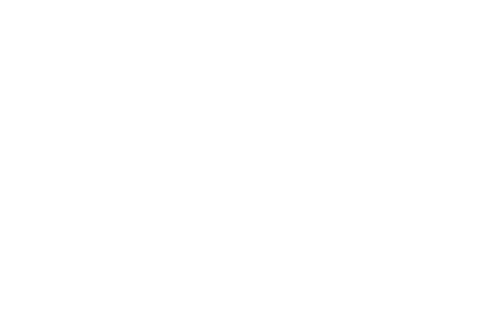 TimeDay 1Facilitator8:00 – 8:30RegistrationCDC, UTH8:30 – 8:45 Welcome Opening Remarks Faculty and Participant Introduction CDC, UTH, MOH8:45 – 9:10Training OverviewLearning ObjectivesTraining AgendaGround Rules and HousekeepingEvaluation Criteria for ParticipantsKemba Lee9:10 – 9:30Pre-Training Written AssessmentMoses9:30 – 10:00Part 1: Overview of HIV-RT Certification and Evaluator of Personnel Competency RoleImportance of  CertificationKey Terminology Expectations of EvaluatorsCompetency Assessment OverviewComponentsStructure & FormatKemba Lee10:00 – 10:30COFFEE/TEA BREAKCOFFEE/TEA BREAK10:30 – 11:30Part 1: Overview of HIV-RT Certification and Evaluator of Personnel Competency Role (continued)Overall Competencies of EvaluatorsTechnical CompetencyCommunicationProfessional EthicsMoses11:30 – 1:00 Part 2: Evaluation of Personnel Competency Methods –  ToolsWritten Examination-offlinePEPconnect Introduction and Demo- onlineKemba Lee1:00 – 2:00  LUNCHLUNCH2:00 – 4:00 Part 3: Evaluation of Personnel Competency Methods - Data ManagementInteractive – Small GroupsDatabase Management ToolsAll facilitators4:00 – 5:00Part 4: Evaluation of Personnel Competency ReportingFeedbackCorrective Action - Remediation Interactive – Small GroupsDr. Mantina or Moses5:00END OF DAY 1TimeDay 2   Facilitator8:00 – 8:30 Recap of Day 18:30 – 9:15 Review Practical Examples of Assessing Personnel Competencies & Providing FeedbackParticipant Role-Play and FeedbackAll facilitators9:15 – 10:00Field Practice Session #1 OverviewOverview & PurposeLogistics and Assignments ToolsKemba Lee 10:00 – 10:30COFFEE/TEA BREAKCOFFEE/TEA BREAK10:30 – 12:30Field Practice Session #1 – Mock Personnel Assessment at SitesCommute to Assigned FacilityLocate Assigned Site(s) within FacilityIntroductions at Facility/SiteAll facilitators12:30 – 3:30Field Practice Session #1 – Mock Personnel Assessment at Sites (continued)Mock Assessment – Direct Observation ChecklistMock Assessment – Peer-to-Peer Observation FormFeedback and DiscussionAll facilitators3:30END OF DAY 2 END OF DAY 2 TimeDay 3Facilitator8:00 – 8:30 Recap of Day 28:30 – 9:15 Facilitator Feedback from Field Practice Session #1Open Discussion All facilitators9:15 – 10:00Field Practice Session #2 OverviewOverview & PurposeLogistics and AssignmentsToolsKemba Lee10:00 – 10:30COFFEE/TEA BREAKCOFFEE/TEA BREAK10:30 – 12:30Field Practice Session #2 – Personnel Assessment at SitesCommute to Assigned FacilityLocate Assigned Site(s) within FacilityIntroductions at Facility/SiteAll facilitators12:30 – 3:30Field Practice Session #2 – Personnel Assessment at Sites (continued)Assessment – Direct Observation ChecklistAssessment – Peer-to-Peer Observation FormFeedback and DiscussionAll facilitators3:30END OF DAY 3END OF DAY 3TimeDay 4Facilitator8:00 – 8:30Recap of Day 3Moses8:30 – 8:50 Post-Training Written AssessmentCasey8:50 – 9:15 Group Review of Written Assessments & DiscussionAll facilitators9:15 – 10:00Groups Prepare Report Back Presentations All facilitators10:00 – 10:30TEA/COFFEE BREAKTEA/COFFEE BREAK10:30 – 12:30Group Report Back PresentationsField Practice Sessions #1 & #2Facilitator FeedbackOpen Discussion SessionTraining EvaluationAll facilitators12:30 – 1:00Administering Written Examination CDC-HQ1:00 – 2:00LUNCHLUNCH2:00 – 3:30 Implementation Strategy for Roll-OutParticipants released for the dayCDC-HQ, CDC-ZA, UTH3:30 – 4:00Facilitators’ conference – scores, observations, certificate conferralsAll facilitators4:00END OF DAY 4END OF DAY 4TimeDay 5Facilitator8:00 – 8:30Recap of Day 5Moses8:30 – 12:00 Conferral of Certificatesstep-down planningClosing CeremonyCDC-HQ, CDC-ZA, MOH, UTH12:00-1:00LUNCHCDC-HQ, CDC-ZA, MOH, UTH2:00 – 5:00Key stakeholder meeting -  discussion of implementation plan for the site and tester certification programCDC-HQ, CDC-ZA, MOH, UTH5:00 END OF DAY 5END OF DAY 5